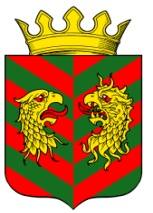 СОВЕТ ДЕПУТАТОВ МУНИЦИПАЛЬНОГО ОБРАЗОВАНИЯ «КЯХТИНСКИЙ РАЙОН» РЕСПУБЛИКИ БУРЯТИЯР Е Ш Е Н И Е«28» июня 2018 года                                                                 № 7-65Сг. Кяхта«О приеме в собственность муниципального образования «Кяхтинский район»  имущества, передаваемого из государственной собственности Республики Бурятия              В соответствии с Законом Республики Бурятия от 24.02.2004г. № 637 «О передаче объектов государственной собственности Республики Бурятия в иную государственную или муниципальную собственность и приеме объектов иной государственной или муниципальной собственности в государственную собственность Республики Бурятия или собственность муниципальных образований в Республике Бурятия»,  Совет депутатов муниципального образования «Кяхтинский район» Республики Бурятия РЕШИЛ:Принять в собственность муниципального образования «Кяхтинский район» имущество, передаваемое из государственной собственности Республики Бурятия на безвозмездной основе, согласно приложению №1.Отделу имущественных и земельных отношений администрации муниципального образования «Кяхтинский район» произвести прием данного имущества в срок до 06.07.2018 года.Контроль  за исполнением настоящего решения возложить на постоянную депутатскую комиссию Совета депутатов МО «Кяхтинский район» по экономике, муниципальной собственности, бюджету, налогам и сборам.Настоящее решение вступает в силу со дня его официального обнародования.Председатель Совета депутатовМО «Кяхтинский район»                                                                  А.Н. ПолоновПриложение № 1к Решению  Совета депутатов МО «Кяхтинский район» от «28» июня № 7-65СПеречень                                                                                                                                                                                        имущества принимаемого из государственной собственности Республики Бурятия в собственность муниципального образования "Кяхтинский район"Перечень                                                                                                                                                                                        имущества принимаемого из государственной собственности Республики Бурятия в собственность муниципального образования "Кяхтинский район"Перечень                                                                                                                                                                                        имущества принимаемого из государственной собственности Республики Бурятия в собственность муниципального образования "Кяхтинский район"Перечень                                                                                                                                                                                        имущества принимаемого из государственной собственности Республики Бурятия в собственность муниципального образования "Кяхтинский район"